Tuesday 19th May 2020RE – Islam Tawhid or TauhidIslam is a monotheistic religion, which means Muslims (who follow the religion) believe in one God, Allah.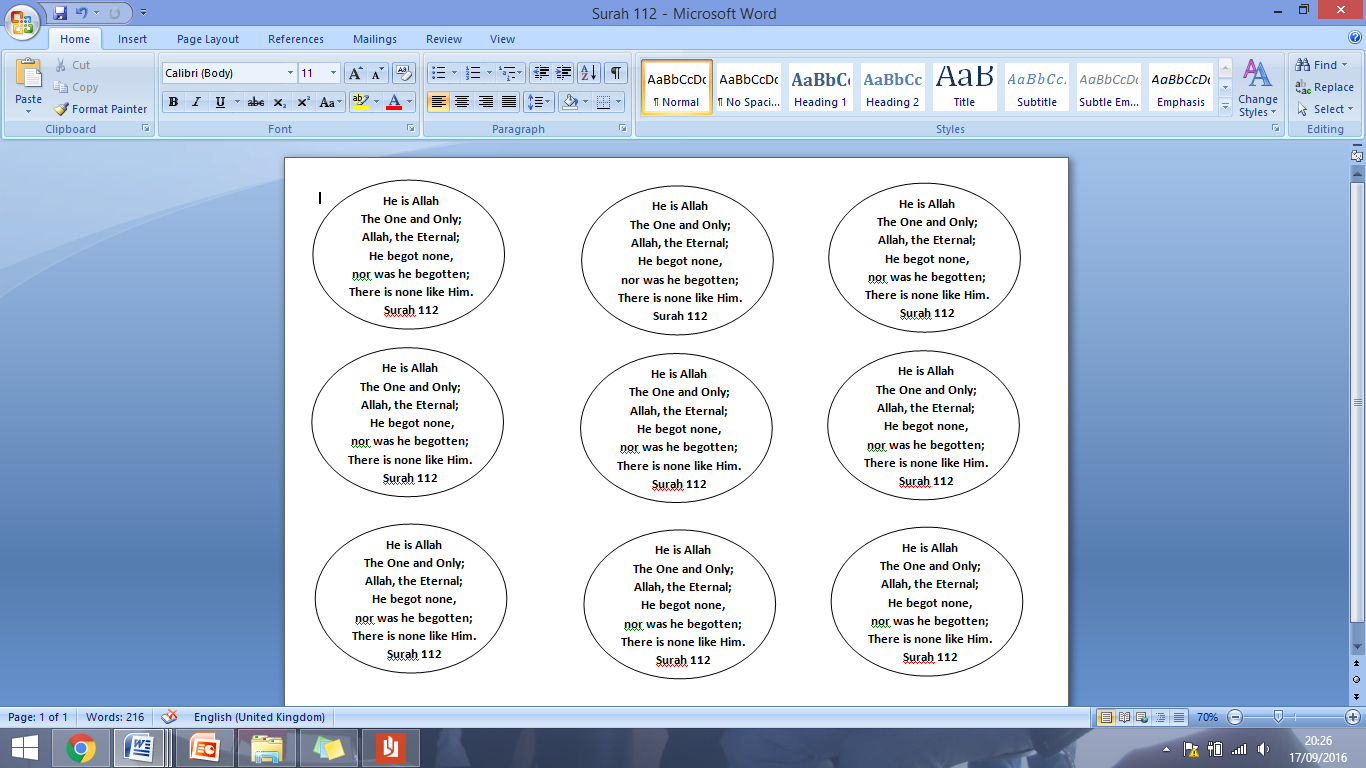 Tawhid is the belief that there is only one God and that God has no parts.This belief is repeated daily in the Shahadah (reciting the Muslim professionof faith)Although Muslims only believe in one God, Allah has many names.The 99 Names of AllahRevealed by the Creator (Allah) in the Qur'an. These are considered to be the attributes of Allah. Task 1 Watch the following video to see the first 10 names given to Allah. Record the name and meaning in the table below.  https://www.youtube.com/watch?v=JVW2PRdvQw4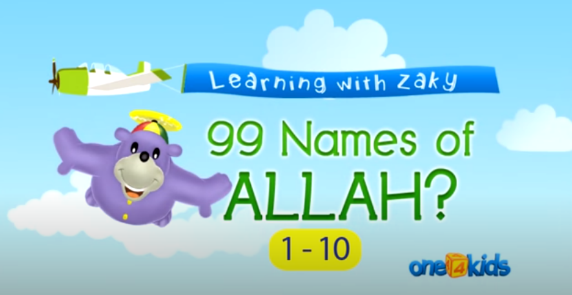 Task 2: What are the 9 names of you?Write down 9 descriptive words which represent you.NameMeaning